Verlegen: Je bent een beetje bang. Je durft niet goed te zeggen wat je wilt. Je bent onzekerBrutaal: Je zegt wat je vindt, je bent onbeleefd. Je wilt altijd je zin hebben.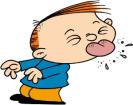 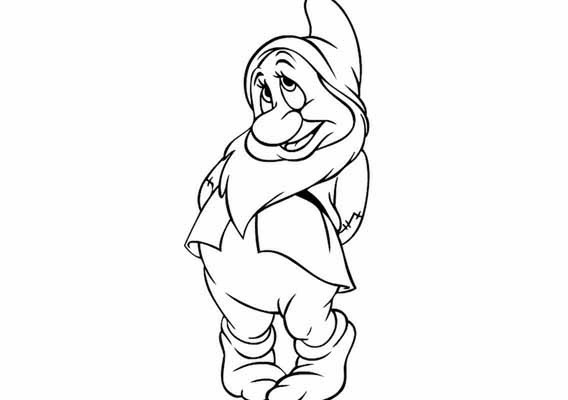 